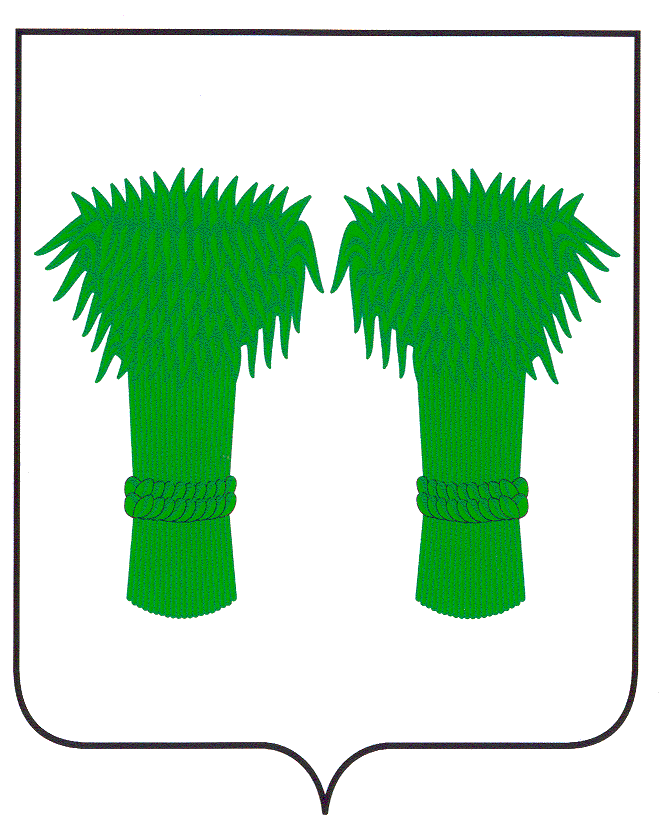  МУНИЦИПАЛЬНЫЙ  ВЕСТНИК                                       информационный бюллетень                                 Официальное издание районного Собрания депутатов и                               администрации Кадыйского муниципального районаРОССИЙСКАЯ ФЕДЕРАЦИЯ    КОСТРОМСКАЯ ОБЛАСТЬАДМИНИСТРАЦИЯ КАДЫЙСКОГО МУНИЦИПАЛЬНОГО РАЙОНАПОСТАНОВЛЕНИЕ17 июля  2017 года								                                                     № 210 О перечне помещений, специально отведенныхмест на территории Кадыйского муниципальногорайона для проведения встреч депутатов ГосударственнойДумы Федерального Собрания Российской Федерации, Костромской областной Думы, представительных органов местного самоуправления с избирателями	В соответствии с требованиями статьи 40 Федерального закона от 06.10.2003г. №131-ФЗ «Об общих принципах организации местного самоуправления в Российской Федерации», статьи 8 Федерального закона от 8 мая 1994 года № 3-ФЗ «О статусе члена Совета Федерации и статусе депутата Государственной Думы Федерального Собрания Российской Федерации». руководствуясь Уставом Кадыйского муниципального района, постановляю:Утвердить перечень помещений, специально отведенных мест на территории Кадыйского муниципального района для проведения встреч депутатов Государственной Думы Федерального Собрания Российской Федерации, Костромской областной Думы, представительных органов местного самоуправления с избирателями (прилагается)Контроль за исполнением настоящего постановления  оставляю за собой.Настоящее постановление вступает в силу со дня его подписания и подлежит опубликованию.Глава администрацииКадыйского муниципального района В.В.ЗайцевПриложение к постановлению  администрации Кадыйского района от «17»  июля 2017 года № 210ПЕРЕЧЕНЬпомещений, специально отведенных мест на территории Кадыйского муниципального района для проведения встреч депутатов Государственной Думы Федерального Собрания Российской Федерации, Костромской областной Думы, представительных органов местного самоуправления с избирателямиРОССИЙСКАЯ  ФЕДЕРАЦИЯКОСТРОМСКАЯ ОБЛАСТЬАДМИНИСТРАЦИЯ КАДЫЙСКОГО МУНИЦИПАЛЬНОГО РАЙОНАПОСТАНОВЛЕНИЕ   «04» июля  2017 г.                                                                                                                                                         №  192Об утверждении плана мероприятий на 2017-2020 годы  по реализации первого этапа стратегии действий в интересах граждан старшего поколения в Кадыйском муниципальном районеВ целях реализации распоряжения Правительства Российской Федерации от 5 февраля 2016 года N 164-р "Об утверждении Стратегии действий в интересах граждан старшего поколения в Российской Федерации до 2025 года",руководствуясь Уставом Кадыйского муниципального района, постановляю:1.	Утвердить прилагаемый план мероприятий на 2017 - 2020 годы по реализации первого этапа стратегии действий в интересах граждан старшего поколения в Кадыйском муниципальном районе (далее - план мероприятий).2.	Отделу по делам культуры, туризма, молодежи и спорта администрации Кадыйского муниципального района, отделу по экономике, имущественно- земельным отношениям, размещению муниципального заказа, ценообразованию, предпринимательству и защите прав потребителей администрации Кадыйского  муниципального района, отделу образования администрации Кадыйского муниципального района обеспечить представление информации о выполнении плана мероприятий ежегодно до 10 февраля, следующего за отчетным периодом.3.	Рекомендовать главам поселений, руководителям ОГКУ "Центр занятости населения по Кадыйскому району",ОГБУЗ Кадыйская РБ,ОГБУ "Кадыйский комплексный центр социального обслуживания населения", ОГБУ Редакция газеты «Родной край»,ОГКУ «МФЦ Кадыйского МР КО»обеспечить представление информации о выполнении плана мероприятий ежегодно до 10 февраля, следующего за отчетным периодом.4.     Контроль за исполнением настоящего постановления возложить на  заместителя главы администрации муниципального района по социально-экономическим вопросам.5.    Настоящее постановление вступает в силу со дня его подписания и подлежит опубликованию.Глава администрацииКадыйского муниципального района  В.В. Зайцев                     Приложение                                                                                                                                                              Утвержденопостановлением администрацииКадыйского муниципального районаКостромской области                                                             от «04»  июля  . № 192Планмероприятий на 2017-2020 годы по реализации первого этапа стратегии действий в интересах граждан старшего поколения в Кадыйском муниципальном районе№
п/пНаименование помещения, специально отведенного местаМесто расположения (адрес)1Зрительный зал МКУ «Столпинский сельский дом культуры» Кадыйский район, с. Столпино, ул. Центральная, д. 22Зрительный зал МКУ «Столпинский сельский дом культуры»  филиал Курдюмский сельский дом культуры Кадыйский район, п. Новый Курдюм, ул. Советская, д. 163Зрительный зал МКУ Завражный СДККадыйский район, с. Завражье, ул. Советская. д. 94Зрительный зал МКУ «Лубянский ДК»Кадыйский район, д. Лубяны, д. 48а5Зрительный зал МКУ «Чернышевский СДК»Кадыйский район с. Чернышевоул. Центральная, д. 86Зрительный зал МКУ «Н-Березовецкий ДК»Кадыйский район, п. Н-Березовец,ул. Клубная, д. 1б7Зрительный зал МКУ «Паньковский сельский дом культуры», филиал Текунский СДККадыйский район,  п. Текун,ул. Клубная, д. 128Зрительный зал МКУ «Паньковский сельский дом культуры»Кадыйкий район, д. Паньково,ул. Молодежная, д. 159Зрительный зал МКУ «Паньковский сельский дом культуры», филиал Дубковский СДККадыйский район,  п. Дубки,ул. Полевая, д. 2110Зрительный зал МКУ «Вёшкинский СДК»,филиал Котловский   СДККадыйский район, д. Котлово, ул. Советская, д. 10-а11Зрительный зал МКУ «Вёшкинский СДК»Кадыйский район,  п. Вёшка, ул. Островская, д. 1-а12Зрительный зал МКУ «Екатеринкинский СК»Кадыйский район, д. Екатеринкино,ул. Новая, д. 213Читальный зал в здании библиотекиКадыйский район, д. Иваньково, д. 6414Зрительный зал МКУ «Екатеринкинский СК», филиал Низкусинский СККадыйский район, с. Низкусь, ул. Центральная, д. 2115Административное здание администрации Селищенского сельского поселения Кадыйский район,  д. Селище, ул. Советская, д. 2516Зрительный зал МКУ «Марьинский СК»Кадыйский район,  д. Марьино,ул. Клубная, д. 117Зрительный зал МКУ «Районный дом народного творчества и досуга»п. Кадый,  ул. Центральная, д. 1718Читальный зал МКУ «Межпоселенческая центральная библиотека»п. Кадый, ул. Новая, д. 319Актовый зал ОГБУ «Кадыйский комплексный центр социального обслуживания населения»п. Кадый, ул. Лесная, д. 3№ п/пНаименование мероприятияНаименование мероприятияСроки (периодичность)Количественные показателиОтветственные исполнителиМероприятия, направленные на финансовое обеспечение граждан старшего поколения и стимулированиеих занятостиМероприятия, направленные на финансовое обеспечение граждан старшего поколения и стимулированиеих занятостиМероприятия, направленные на финансовое обеспечение граждан старшего поколения и стимулированиеих занятостиМероприятия, направленные на финансовое обеспечение граждан старшего поколения и стимулированиеих занятостиМероприятия, направленные на финансовое обеспечение граждан старшего поколения и стимулированиеих занятостиМероприятия, направленные на финансовое обеспечение граждан старшего поколения и стимулированиеих занятости1Организация и проведение обучения и дополнительного профессионального образования незанятых граждан, которым в соответствии с законодательством Российской Федерации назначена страховая пенсия по старости, стремящимся возобновить трудовую деятельность 2017 год 2018 год2019 год 2020 годОрганизация и проведение обучения и дополнительного профессионального образования незанятых граждан, которым в соответствии с законодательством Российской Федерации назначена страховая пенсия по старости, стремящимся возобновить трудовую деятельность 2017 год 2018 год2019 год 2020 годежегодно1 чел.1 чел.1 чел.1 чел.ОГКУ "Центр занятости населения по Кадыйскому району"2Оказание государственной услуги по оказанию содействия в поиске подходящей работы гражданам, которым в соответствии с законодательством Российской Федерации назначена страховая пенсия по старости, стремящимся возобновить трудовую деятельность, по заявкам работодателейОказание государственной услуги по оказанию содействия в поиске подходящей работы гражданам, которым в соответствии с законодательством Российской Федерации назначена страховая пенсия по старости, стремящимся возобновить трудовую деятельность, по заявкам работодателейпостоянно3 чел.ОГКУ "Центр занятости населения по Кадыйскому району""II. Мероприятия, направленные на совершенствование системы охраны здоровья граждан старшего поколения, развитие медицинской помощи по профилю «гериатрия», включая подготовку соответствующих специалистовII. Мероприятия, направленные на совершенствование системы охраны здоровья граждан старшего поколения, развитие медицинской помощи по профилю «гериатрия», включая подготовку соответствующих специалистовII. Мероприятия, направленные на совершенствование системы охраны здоровья граждан старшего поколения, развитие медицинской помощи по профилю «гериатрия», включая подготовку соответствующих специалистовII. Мероприятия, направленные на совершенствование системы охраны здоровья граждан старшего поколения, развитие медицинской помощи по профилю «гериатрия», включая подготовку соответствующих специалистовII. Мероприятия, направленные на совершенствование системы охраны здоровья граждан старшего поколения, развитие медицинской помощи по профилю «гериатрия», включая подготовку соответствующих специалистовII. Мероприятия, направленные на совершенствование системы охраны здоровья граждан старшего поколения, развитие медицинской помощи по профилю «гериатрия», включая подготовку соответствующих специалистов1Проведение диспансеризации граждан старшего поколения:2017 год 2018 год2019 год 2020 год Проведение диспансеризации граждан старшего поколения:2017 год 2018 год2019 год 2020 год ежегодно	200 чел;   200 чел.;   210 чел.;  215 чел.ОГБУЗ Кадыйская РБ2Повышение информированности граждан по вопросам охраны здоровья старшего поколения.Распространение информационных материалов о профилактике заболеванийПовышение информированности граждан по вопросам охраны здоровья старшего поколения.Распространение информационных материалов о профилактике заболеванийянварь 2018 года далее до 2020 года ежегодноБюллетени: 10 – сахарный диабет, 10 – острый коронарный синдром, 10– острые нарушения мозгового кровообращенияОГБУЗ Кадыйская РБ3Проведение «Дня здоровья» для пожилых граждан в рамках празднования «Дня пожилого человека»Проведение «Дня здоровья» для пожилых граждан в рамках празднования «Дня пожилого человека»ежегодно7 апреля1 октября350 чел. в годОГБУЗ Кадыйская РБIII. Мероприятия, направленные на совершенствование обеспечения доступа граждан старшего поколения к информационным и образовательным ресурсамIII. Мероприятия, направленные на совершенствование обеспечения доступа граждан старшего поколения к информационным и образовательным ресурсамIII. Мероприятия, направленные на совершенствование обеспечения доступа граждан старшего поколения к информационным и образовательным ресурсамIII. Мероприятия, направленные на совершенствование обеспечения доступа граждан старшего поколения к информационным и образовательным ресурсамIII. Мероприятия, направленные на совершенствование обеспечения доступа граждан старшего поколения к информационным и образовательным ресурсамIII. Мероприятия, направленные на совершенствование обеспечения доступа граждан старшего поколения к информационным и образовательным ресурсам1Реализация социального проекта «Учиться никогда не поздно» по обучению граждан старшего поколения компьютерной, правовой и финансовой грамотностиежегодноежегодно8 чел.Областное государственное бюджетное учреждение "Кадыйский комплексный центр социального обслуживания населения"2Изготовление и размещение на информационных стендах материалов о преимуществах предоставления государственных и муниципальных услуг в электронной формеежегодноежегодно1 публикацияАдминистрация Кадыйского муниципального районаАдминистрации сельских поселений3Изготовление и размещение на официальном сайте Кадыйского муниципального района материалов о преимуществах предоставления государственных и муниципальных услуг в электронной формеежегодноежегодно1 публикацияАдминистрация Кадыйского муниципального района4Размещение в средствах массовой информации материалов о преимуществах предоставления государственных и муниципальных услуг в электронной формеежегодноежегодно1 публикацияОГБУ Редакция газеты «Родной край»Администрация Кадыйского муниципального района5Информационное сопровождение мероприятий планаежеквартальноежеквартально	1 публикацияОГБУ Редакция газеты «Родной край»6Организация рубрики в СМИ «Мои года — мое богатство» (формирование образа благополучного старения в России, формирование уважительного отношения к гражданам старшего поколения)Ежеквартально в течение всего периодаЕжеквартально в течение всего периода1 публикацияОГБУ Редакция газеты «Родной край»7Создание в печатных и электронных СМИ рубрики «Золотой возраст» (вопросы трудоустройства, сохранения здоровья, активной жизненной позиции, социальной активности, образования, компьютерной и правовой грамотности, организации отдыха и другие)ежеквартальнов течение всего периодаежеквартальнов течение всего периода1 публикация ОГБУ Редакция газеты «Родной край»IV. Мероприятия, направленные на формирование условий для организации досуга граждан старшего поколенияIV. Мероприятия, направленные на формирование условий для организации досуга граждан старшего поколенияIV. Мероприятия, направленные на формирование условий для организации досуга граждан старшего поколенияIV. Мероприятия, направленные на формирование условий для организации досуга граждан старшего поколенияIV. Мероприятия, направленные на формирование условий для организации досуга граждан старшего поколенияIV. Мероприятия, направленные на формирование условий для организации досуга граждан старшего поколения1Вовлечение граждан старшего поколения в культурные процессы: приглашение пенсионеров на благотворительные спектакли, концерты, выставки, киносеансы в новогодние, пасхальные, рождественские праздники; организация и проведение благотворительных культурных программ, приуроченных к празднованию знаменательных событий и памятных дат:  2017 год 2018 год2019 год2020 годВовлечение граждан старшего поколения в культурные процессы: приглашение пенсионеров на благотворительные спектакли, концерты, выставки, киносеансы в новогодние, пасхальные, рождественские праздники; организация и проведение благотворительных культурных программ, приуроченных к празднованию знаменательных событий и памятных дат:  2017 год 2018 год2019 год2020 годежегодно(посещений)1796 чел1828 чел1845 чел1887 челОтдел по делам культуры, туризма, молодежи и спорта администрации Кадыйского муниципального районаОбластное государственное бюджетное учреждение "Кадыйский комплексный центр социального обслуживания населения""2Организация туристических поездок по туристским маршрутам в Кадыйском районе, разработанным с учетом специфики организации отдыха граждан старшего поколения.Организация туристических поездок по туристским маршрутам в Кадыйском районе, разработанным с учетом специфики организации отдыха граждан старшего поколения.ежегодно88 чел.Отдел по делам культуры, туризма, молодежи и спорта администрации Кадыйского муниципального района3Организация и проведение массовых физкультурных мероприятий, пропагандистских акций, направленных на вовлечение в занятия физической культурой и спортом граждан старшего поколенияОрганизация и проведение массовых физкультурных мероприятий, пропагандистских акций, направленных на вовлечение в занятия физической культурой и спортом граждан старшего поколенияежегодно8 мероприятийОтдел по делам культуры, туризма, молодежи и спорта администрации Кадыйского муниципального района4Организация групповых занятий по физической культуре. Предоставление спортивных объектов для занятий, проводимых для граждан старшего поколения.Организация групповых занятий по физической культуре. Предоставление спортивных объектов для занятий, проводимых для граждан старшего поколения.ежегоднов течение всего периода560 чел.Отдел по делам культуры, туризма, молодежи и спорта администрации Кадыйского муниципального района5Реализация мероприятий по внедрению Всероссийского физкультурно-оздоровительного комплекса «Готов к труду и обороне» (ГТО) среди граждан старшего поколения.Прием норм ГТО на базе центра тестирования.Реализация мероприятий по внедрению Всероссийского физкультурно-оздоровительного комплекса «Готов к труду и обороне» (ГТО) среди граждан старшего поколения.Прием норм ГТО на базе центра тестирования.Ежегодноежегодно18 чел.18 чел.Отдел по делам культуры, туризма, молодежи и спорта администрации Кадыйского муниципального района6Проведение акций, приуроченных к празднованию Дня Победы в Великой Отечественной войне 1941-1945 годов («День Победы», «Дерево Победы», «Дорога к обелиску», «Свеча памяти», «Бессмертный полк», «Георгиевская ленточка») Проведение акций, приуроченных к празднованию Дня Победы в Великой Отечественной войне 1941-1945 годов («День Победы», «Дерево Победы», «Дорога к обелиску», «Свеча памяти», «Бессмертный полк», «Георгиевская ленточка») ежегодно	3350 чел.Областное государственное бюджетное учреждение "Кадыйский комплексный центр социального обслуживания населения""Отдел по делам культуры, туризма, молодежи и спорта администрации Кадыйского муниципального района Отдел образования администрации Кадыйского муниципального районаАдминистрация Кадыйского муниципального районаV. Мероприятия, направленные на развитие современных форм социального обслуживания, рынка социальных услугV. Мероприятия, направленные на развитие современных форм социального обслуживания, рынка социальных услугV. Мероприятия, направленные на развитие современных форм социального обслуживания, рынка социальных услугV. Мероприятия, направленные на развитие современных форм социального обслуживания, рынка социальных услугV. Мероприятия, направленные на развитие современных форм социального обслуживания, рынка социальных услугV. Мероприятия, направленные на развитие современных форм социального обслуживания, рынка социальных услуг1Организация взаимодействия между организациями здравоохранения, аптечными организациями и учреждениями социального обслуживания  населения по обеспечению граждан пожилого возраста лекарственными препаратами, назначенными им по медицинским показаниям, в том числе с доставкой на домОрганизация взаимодействия между организациями здравоохранения, аптечными организациями и учреждениями социального обслуживания  населения по обеспечению граждан пожилого возраста лекарственными препаратами, назначенными им по медицинским показаниям, в том числе с доставкой на домежеквартально20 чел.Областное государственное бюджетное учреждение "Кадыйский комплексный центр социального обслуживания населения""ОГБУЗ Кадыйская РБ2Проведение подомовых обходов по выявлению лиц (по категориям), нуждающихся в доставке на дом лекарственных препаратов, назначенных им по медицинским показаниям врачом (фельдшером), с учетом индивидуальных критериев нуждаемости и степени самообслуживания.Проведение подомовых обходов по выявлению лиц (по категориям), нуждающихся в доставке на дом лекарственных препаратов, назначенных им по медицинским показаниям врачом (фельдшером), с учетом индивидуальных критериев нуждаемости и степени самообслуживания.ежеквартально86  чел.Областное государственное бюджетное учреждение "Кадыйский комплексный центр социального обслуживания населения""3Развитие современных технологий  социального обслуживания населения: библиотерапия, музыкотерапия, арт-терапия, театротерапия, сказкотерапия, мемуаротерапия, изотерапия и другиеРазвитие современных технологий  социального обслуживания населения: библиотерапия, музыкотерапия, арт-терапия, театротерапия, сказкотерапия, мемуаротерапия, изотерапия и другиеежегодно26 технологийОбластное государственное бюджетное учреждение "Кадыйский комплексный центр социального обслуживания населения""4Проведение подомовых обходов граждан старшего поколения, достигших возраста 70 лет, в целях информирования о предоставлении мер социальной поддержки и оказания социальных услугПроведение подомовых обходов граждан старшего поколения, достигших возраста 70 лет, в целях информирования о предоставлении мер социальной поддержки и оказания социальных услугв течение 2017-.г.648 чел.Областное государственное бюджетное учреждение "Кадыйский комплексный центр социального обслуживания населения""5Развитие альтернативных (нестационарных) форм ухода за гражданами пожилого возраста. Поддержка семей, ухаживающих за гражданами пожилого возраста без помощи социальных служб «Приемная семья для пожилого человека»:2017 год - 2018 год -Развитие альтернативных (нестационарных) форм ухода за гражданами пожилого возраста. Поддержка семей, ухаживающих за гражданами пожилого возраста без помощи социальных служб «Приемная семья для пожилого человека»:2017 год - 2018 год -ежегодно		0 семей1 семьяОбластное государственное бюджетное учреждение "Кадыйский комплексный центр социального обслуживания населения""VI. Мероприятия, направленные на стимулирование производства товаров и оказание услуг в целях удовлетворения потребности граждан старшего поколенияVI. Мероприятия, направленные на стимулирование производства товаров и оказание услуг в целях удовлетворения потребности граждан старшего поколенияVI. Мероприятия, направленные на стимулирование производства товаров и оказание услуг в целях удовлетворения потребности граждан старшего поколенияVI. Мероприятия, направленные на стимулирование производства товаров и оказание услуг в целях удовлетворения потребности граждан старшего поколенияVI. Мероприятия, направленные на стимулирование производства товаров и оказание услуг в целях удовлетворения потребности граждан старшего поколенияVI. Мероприятия, направленные на стимулирование производства товаров и оказание услуг в целях удовлетворения потребности граждан старшего поколения1Развитие нестационарной и мобильной торговли, в том числе в труднодоступных и удаленных местностях:количество нестационарных и мобильных торговых объектов:2017 год - 2018 год - 2019 год - 2020 год - Развитие нестационарной и мобильной торговли, в том числе в труднодоступных и удаленных местностях:количество нестационарных и мобильных торговых объектов:2017 год - 2018 год - 2019 год - 2020 год - в течение всего периода2 ед.3 ед.4 ед.4 ед.в течение всего периода2 ед.3 ед.4 ед.4 ед.Отдел по экономике, имущественно- земельным отношениям, размещениюмуниципального заказа, ценообразованию, предпринимательству и защите прав потребителей администрации Кадыйского  муниципального районаVII. Мероприятия, направленные на развитие общества с учетом интересов, потребностей и возможностей граждан старшего поколенияVII. Мероприятия, направленные на развитие общества с учетом интересов, потребностей и возможностей граждан старшего поколенияVII. Мероприятия, направленные на развитие общества с учетом интересов, потребностей и возможностей граждан старшего поколенияVII. Мероприятия, направленные на развитие общества с учетом интересов, потребностей и возможностей граждан старшего поколенияVII. Мероприятия, направленные на развитие общества с учетом интересов, потребностей и возможностей граждан старшего поколенияVII. Мероприятия, направленные на развитие общества с учетом интересов, потребностей и возможностей граждан старшего поколения1Организация «Горячей линии» по приему заявок на оказание адресной помощи гражданам старшего поколения Кадыйского района Организация «Горячей линии» по приему заявок на оказание адресной помощи гражданам старшего поколения Кадыйского района ежегодно10  чел. ОГКУ «МФЦ Кадыйского МР КО»2Участие в ежегодной благотворительной акции «Весенняя Неделя Добра»Участие в ежегодной благотворительной акции «Весенняя Неделя Добра»ежегодноапрель186  чел.Отдел по делам культуры, туризма, молодежи и спорта администрации Кадыйского муниципального района Областное государственное бюджетное учреждение "Кадыйский комплексный центр социального обслуживания населения""Отдел образования администрации Кадыйского муниципального района3Участие в областной ежегодной благотворительной акции «Доброе сердце», посвященной Международному дню пожилого человека Участие в областной ежегодной благотворительной акции «Доброе сердце», посвященной Международному дню пожилого человека ежегоднооктябрь324 чел.Отдел по делам культуры, туризма, молодежи и спорта администрации Кадыйского муниципального района Областное государственное бюджетное учреждение "Кадыйский комплексный центр социального обслуживания населения""Отдел образования администрации Кадыйского муниципального района4Участие в региональном этапе Всероссийского конкурса «Доброволец России» по номинации «Серебряное волонтерство» Участие в региональном этапе Всероссийского конкурса «Доброволец России» по номинации «Серебряное волонтерство» 2017 — 2020 годы30 чел. Отдел по делам культуры, туризма, молодежи и спорта администрации Кадыйского муниципального района 5Развитие волонтерского движения в медицинских организациях, организациях социального обслуживания населения, оказывающих помощь гражданам старшего поколенияРазвитие волонтерского движения в медицинских организациях, организациях социального обслуживания населения, оказывающих помощь гражданам старшего поколенияежегодно168 чел.Отдел по делам культуры, туризма, молодежи и спорта администрации Кадыйского муниципального района Областное государственное бюджетное учреждение "Кадыйский комплексный центр социального обслуживания населения""Отдел образования администрации Кадыйского муниципального района6Обучение родственников, осуществляющих уход за маломобильными и немобильными пожилыми гражданами и инвалидами, базовым знаниям, умениям и навыкам, необходимым в уходе за тяжелобольными («Школы ухода»)Обучение родственников, осуществляющих уход за маломобильными и немобильными пожилыми гражданами и инвалидами, базовым знаниям, умениям и навыкам, необходимым в уходе за тяжелобольными («Школы ухода»)в течение всего периода10 чел.Областное государственное бюджетное учреждение "Кадыйский комплексный центр социального обслуживания населения"ОГБУЗ Кадыйская РБ7Проведение мероприятий просветительской направленности в «Школах безопасности», «Клубах новых возможностей», «Школах активного долголетия» - технологии, включающие обучение финансовой грамотности (пользование банковскими картами, устройствами самообслуживания, проведение денежных операций), основам безопасности в повседневной  жизни, умению действовать в опасных чрезвычайных ситуациях.Проведение мероприятий просветительской направленности в «Школах безопасности», «Клубах новых возможностей», «Школах активного долголетия» - технологии, включающие обучение финансовой грамотности (пользование банковскими картами, устройствами самообслуживания, проведение денежных операций), основам безопасности в повседневной  жизни, умению действовать в опасных чрезвычайных ситуациях.ежегоднов течение всего периода174 чел. Областное государственное бюджетное учреждение "Кадыйский комплексный центр социального обслуживания населения""Информационный бюллетень выходит не реже 1 раза в квартал.Тираж 10 экземпляров.Учредители: Собрание депутатов и администрация Кадыйского муниципального района.Адрес: 157980 Костромская область п. Кадый ул. Центральная д. 3; тел./факс (49442) 3-40-08 .